rodinná politika, mateřství jako sociální událost Průvodce studiem – studijní předpoklady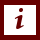 Studium těchto otázek sociální politiky vyžaduje mít základní všeobecné znalosti v rozsahu studia na středních školách především z oblasti sociologie, ekonomie a práva. Studium těchto otázek by se měl student věnovat po seznámení s látkou předmětu Sociální politika I. a předchozích lekcí kurzu Sociální politika II.Rychlý náhled studijního materiálu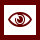 V této kapitole je věnována pozornost charakteristice sociálních událostí spojených s rodinou, mateřstvím a výchovou dětí. Pozornost je rovněž věnována pomoci rodině při řešení těchto sociálních situací.Cíle STUDIJNÍHO MATERIÁLU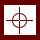 Cílem je seznámit se s přístupy společnosti ve prospěch rodin, s rolemi a významem jednotlivých funkcí rodiny, s dimenzí rodičovství a s důvody podpory rodin s dětmi.Klíčová STUDIJNÍHO MATERIÁLU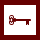 rodinná politika – funkce rodiny – systémy podpory rodin – přímá a nepřímá pomoc rodinám – mateřství – rodičovství – mateřská dovolená – mateřské dávky Čas potřebný ke studiu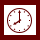 Stopáž studijního materiálu:	24 minutDoporučený čas ke studiu:	60 minutDalší zdroje – doporučená literatura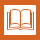 TOMEŠ, I. Úvod do teorie a metodologie sociální politiky. Praha: Portál, 2010.                               ISBN 978-80-7367-680-3Další zdroje – rozšiřující literaturaHorecký, J. – Průša, L. Vývoj výdajů na dávky státní sociální podpory. Sociální služby č. 11/2020. ISSN 1803-7348Rodina je základní jednotkou ve společnosti, kde plní významné společenské funkce – biologickou, ekonomickou, sociální a výchovnou. Z historického hlediska ovlivnily podobu rodiny a rodinného chování procesy industrializace a demokratizace a oslabování ekonomické role rodiny ve prospěch párovosti. Cílem rodinné politiky je zmírňování narůstajících nákladů rodin souvisejících s přítomností dětí v rodině. V předtransformačním obdobím byla rodinná politika realizovaná jako společenská pomoc rodinám s dětmi, která byla unifikovaná, neadresná, monopolně uplatňovaná státem a její významnou část tvořily plošně poskytované státní dávky nepřímé dotace v neprůhledných systémech, přičemž hladina státní dávek nerespektovala skutečnou úroveň životních nákladů. Systémové změně v pojetí rodinné politiky předcházelo pětileté období, kdy se adekvátními průběžně uplatňovanými opatřeními v podpoře rodin podařilo udržet sociální smír. Byly zavedeny nové dávky na přechodnou dobu, nebo upraveny některé stávající. Ostatní dávky rodinám byly postupně indexovány tak, aby se výrazně nesnižovala jejich reálná úroveň. V roce 1995 a 1996 parlamentem schválena nová koncepce přímé podpory rodin, která podle zákona o státní sociální podpoře znamenala přehodnocení dosavadního pojetí státních dávek, případně stanovení nových, pro dosud neřešené sociální situace, a přesunutí části dávek ze systému nemocenského pojištění a sociální pomoci do systému státní sociální podpory v zájmu zajištění větší transparentnosti celé soustavy sociálního zabezpečení. Současně byla zákonem zajištěna možnost konfrontovat minimální náklady na život občana a celé rodiny s jejími pracovními i ostatními příjmy. Toto celkové ověření příjmových poměrů rodin, bylo nutnou podmínkou, proto aby státní sociální podpora mohla být přesně cílená a tak také mohla být i efektivnější tam, kde je ji nezbytně zapotřebí. Podstatné pro realizaci nového pojetí bylo i vymezení východiskových pojmů rodina, dítě, příjem a životní minimum rodiny.Těhotenství, porod a šestinedělí jsou v životě ženy považovány za přirozené procesy. Sociálními událostmi jsou teprve eventuální zdravotní, pracovní a sociální komplikace spojené s těmito procesy, které vyvolávají zdravotní a ekonomické těžkosti. Sociální událostí není dětství samo o sobě, nýbrž náklady na výživu, preventivní a léčebnou péči, vzdělání a výchovu a životní start dítěte.Pedagogicko didaktické poznámkyPrůvodce studiemObor: Studijní text tematicky spadá do těchto oborů vzdělání dle klasifikace CZ-ISCED-F 2013: Společenské vědy, žurnalistika a informační vědy – 03, Zdravotní a sociální péče, péče o příznivé životní podmínky – 09. Při studiu této problematiky se doporučuje po vyslechnutí audionahrávky seznámit se s těmito otázkami v literatuře doporučené ke studiu.Úkol k zamyšlení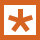 Zamyslete se nad možnostmi zefektivnění systému podpory rodin s dětmi v naší zemi.Kontrolní otázka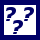 Proč se rodinná politika soustřeďuje na investice do dětí?Které dávky jsou v současné době vypláceny ze systému státní sociální podpory?KREBS, V. a kol. Sociální politika. Praha: Wolters Kluwer, 2015.                                                 ISBN 978-80-7478-921-2.Přehled dostupných ikonČas potřebný ke studiuCíle kapitolyKlíčová slova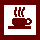 Nezapomeňte na odpočinekPrůvodce studiem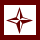 Průvodce textemRychlý náhled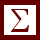 Shrnutí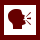 Tutoriály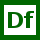 Definice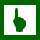 K zapamatování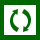 Případová studie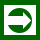 Řešená úloha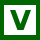 VětaKontrolní otázka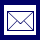 Korespondenční úkol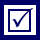 Odpovědi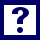 Otázky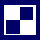 Samostatný úkolDalší zdroje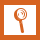 Pro zájemceÚkol k zamyšlení